4th International ConferenceTeaching English to Young Learners: Assessment and Learning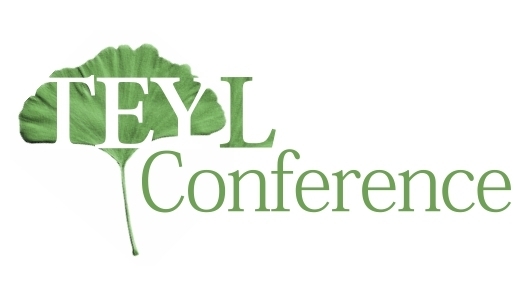 Speaker ProposalForm Applicants should send this document as a .doc or .docx attachment, to the email address teyl2015@gmail.com by 10 February 2015.Notification of acceptance will be sent by 30March 2015.Conference fee:The conference fee of 30 EUR includes the conference pack, refreshments and lunch on both days, and certificate of participation. Payment instructions will be sent with notification of acceptance.Conference venue: The conference will be hosted by the Faculty of Education in Jagodina, University of Kragujevac, situated at No.14, MilanaMijalkovicaStreet, Jagodina, Serbia. First name      Last name Academic title (PhD, MPhil, MA, BA)InstitutionLink with the institution (employed, postgraduate student, etc.)Position(Full Professor, Assistant Professor, Associate Professor, Teaching Assistant, Senior Lecturer, Lecturer, etc.)e-mail addressAddress of institutionCityand postal codeCountryPaper titleAbstract(up to 300 words)Conference dinner on 5 June (please underline if you will be attending)YES                       NO